ИНФОРМАЦИЯ 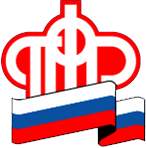 ГУ – УПРАВЛЕНИЯ ПЕНСИОННОГО ФОНДА РФ                              В БЕРЕЗОВСКОМ РАЙОНЕ ХМАО-ЮГРЫ7 декабря 2017 года							ПРЕСС-РЕЛИЗЖители Березовского района стали активнее использовать для получения услуг ПФР единый портал предоставления государственных услугВсе чаще обращения граждан в ГУ-УПФР в Березовском районе ХМАО-Югры поступают через Единый портал предоставления государственных услуг. В условиях сложной транспортной схемы нашего района эта возможность зачастую остается для жителей отдаленных поселков единственным способом получить государственные услуги быстро и качественно.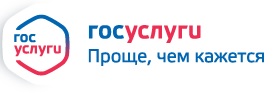 С начала 2017 года через ЕПГУ и сайт ПФР подано 149 заявлений о назначении пенсии, 162 заявления об изменении способа доставки пенсии, 4 заявления о выдаче сертификата на право использования материнского капитала.Одной из популярных опций ЕПГУ стала услуга извещения граждан о состоянии их индивидуального лицевого счета. Она предоставляется гражданину непосредственно в момент обращения, и позволяет оперативно узнать о том, производит ли работодатель начисление страховых взносов на обязательное пенсионное страхование за работника, способ формирования будущей пенсии, какая управляющая компания в настоящий момент распоряжается пенсионными накоплениями гражданина, и размер пенсионных накоплений.В ближайшее время через ЕПГУ можно будет подать заявление о выдаче дубликата страхового свидетельства обязательного пенсионного страхования.Для использования возможности получения государственных услуг через Единый портал государственных услуг, необходима подтвержденная учетная запись. Подтвердить учетную запись можно обратившись с паспортом и СНИЛС в многофункциональный центр предоставления государственных услуг либо в территориальный орган ПФР. С начала 2017 года за регистрацией на портале госуслуг и подтверждением учетной записи в ГУ-УПФР в Березовском районе ХМАО-Югры обратилось 39 человек.Обладатели смартфонов могут использовать для получения доступа к порталу мобильное приложение Госуслуги, ставшее победителем премии Рунете 2017 в номинации «Мобильное приложение»